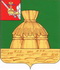 АДМИНИСТРАЦИЯ НИКОЛЬСКОГО МУНИЦИПАЛЬНОГО РАЙОНАПОСТАНОВЛЕНИЕ27.06.2023 года		                                                                                                 № 498г. НикольскО внесении изменений в административный регламент предоставления муниципальной услуги по выдаче разрешения на установку и эксплуатацию рекламных конструкций, аннулирование такого разрешения, утвержденного постановлением администрации Никольского муниципального района от 06.05.2022 года  №360В целях приведения административного регламента в соответствие с действующим законодательством, руководствуясь статьей 33 Устава Никольского муниципального района, администрация Никольского муниципального районаПОСТАНОВЛЯЕТ:Внести в административный регламент предоставления муниципальной услуги по выдаче разрешения на установку и эксплуатацию рекламных конструкций, аннулирование такого разрешения, утвержденного постановлением администрации Никольского муниципального района от 06.05.2022 года  № 360 (далее – административный регламент) следующие изменения:1.1. Пункт 1.3. административного регламента дополнить абзацем следующего содержания:«Сведения о месте нахождения многофункциональных центров предоставления государственных и муниципальных услуг (далее - МФЦ), контактных телефонах, адресах электронной почты, графике работы и адресах официальных сайтов в сети «Интернет» приводятся в приложении № 3 к настоящему административному регламенту». Пункт 1.4. административного регламента изложить в следующей редакции:«1.4. Способы получения информации о правилах предоставления муниципальной услуги:лично;посредством телефонной связи;посредством электронной почты,посредством почтовой связи;на информационных стендах в помещениях Уполномоченного органа, МФЦ;в информационно-телекоммуникационной сети «Интернет»;на официальном сайте Уполномоченного органа, МФЦ:на Едином портале;на Региональном портале». Пункт 1.5. административного регламента изложить в следующей редакции:«1.5. Порядок информирования о предоставлении муниципальной услуги.1.5.1. Информирование о предоставлении муниципальной услуги осуществляется по следующим вопросам:место нахождения Уполномоченного органа, его структурных подразделений, МФЦ;должностные лица и муниципальные служащие Уполномоченного органа, уполномоченные предоставлять муниципальную услугу и номера контактных телефонов;  график работы Уполномоченного органа, МФЦ;адрес сайта в сети «Интернет» Уполномоченного органа, МФЦ; адрес электронной почты Уполномоченного органа, МФЦнормативные правовые акты по вопросам предоставления муниципальной услуги, в том числе, настоящий административный регламент (наименование, номер, дата принятия нормативного правового акта);ход предоставления муниципальной услуги;административные процедуры предоставления муниципальной услуги;срок предоставления муниципальной услуги;порядок и формы контроля за предоставлением муниципальной услуги;основания для отказа в предоставлении муниципальной услуги;досудебный и судебный порядок обжалования действий (бездействия) должностных лиц и муниципальных служащих Уполномоченного органа, ответственных за предоставление муниципальной услуги, а также решений, принятых в ходе предоставления муниципальной услуги;иная информация о деятельности Уполномоченного органа, в соответствии с Федеральным законом от 9 февраля 2009 года № 8-ФЗ «Об обеспечении доступа к информации о деятельности государственных органов и органов местного самоуправления».1.5.2. Информирование (консультирование) осуществляется специалистами Уполномоченного органа (МФЦ), ответственными за информирование, при обращении заявителей за информацией лично, по телефону, посредством почты или электронной почты. Информирование проводится на русском языке в форме: индивидуального и публичного информирования.1.5.3. Индивидуальное устное информирование осуществляется должностными лицами, ответственными за информирование, при обращении заявителей за информацией лично или по телефону.Специалист, ответственный за информирование, принимает все необходимые меры для предоставления полного и оперативного ответа на поставленные вопросы, в том числе с привлечением других сотрудников.В случае если для подготовки ответа требуется более продолжительное время, специалист, ответственный за информирование, предлагает заинтересованным лицам перезвонить в определенный день и в определенное время, но не позднее 3 рабочих дней со дня обращения. К назначенному сроку должен быть подготовлен ответ по вопросам заявителей, в случае необходимости ответ готовится при взаимодействии с должностными лицами структурных подразделений органов и организаций, участвующих в предоставлении муниципальной услуги.В случае если предоставление информации, необходимой заявителю, не представляется возможным посредством телефона, сотрудник Уполномоченного органа/МФЦ, принявший телефонный звонок, разъясняет заявителю право обратиться с письменным обращением в Уполномоченный орган и требования к оформлению обращения.При ответе на телефонные звонки специалист, ответственный за информирование, должен назвать фамилию, имя, отчество, занимаемую должность и наименование структурного подразделения Уполномоченного органа (при наличии). Устное информирование должно проводиться с учетом требований официально-делового стиля речи. Во время разговора необходимо произносить слова четко, избегать «параллельных разговоров» с окружающими людьми и не прерывать разговор по причине поступления звонка на другой аппарат. В конце информирования специалист, ответственный за информирование, должен кратко подвести итоги и перечислить меры, которые необходимо принять (кто именно, когда и что должен сделать).1.5.4. Индивидуальное письменное информирование осуществляется в виде письменного ответа на обращение заинтересованного лица в соответствии с законодательством о порядке рассмотрения обращений граждан.Ответ на обращение предоставляется в простой, четкой форме с указанием фамилии, имени, отчества, номера телефона исполнителя, подписывается руководителем Уполномоченного органа и направляется способом, позволяющим подтвердить факт и дату направления.1.5.5. Публичное устное информирование осуществляется посредством привлечения средств массовой информации – радио, телевидения. Выступления должностных лиц, ответственных за информирование, по радио и телевидению согласовываются с руководителем Уполномоченного органа.1.5.6. Публичное письменное информирование осуществляется путем публикации информационных материалов о правилах предоставления муниципальной услуги, а также настоящего административного регламента и муниципального правового акта об его утверждении:в средствах массовой информации;на официальном сайте в сети Интернет;на Едином портале;на Региональном портале;на информационных стендах Уполномоченного органа, МФЦ». Дополнить п.п. 2.2.1.  пункта 2.2. административного регламента абзацем следующего содержания: «МФЦ по месту жительства заявителя - в части приема и (или) выдачи документов на предоставление муниципальной услуги». Дополнить абзац первый п.п. 2.4.1.  пункта 2.4. административного регламента следующими словами:  «(либо со дня передачи МФЦ таких документов в Уполномоченный орган)».Дополнить п.п. 2.6.4. пункта 2.6. административного регламента словами «(МФЦ)» после слов «Уполномоченный орган».Дополнить п.п. 2.7.1. пункта 2.7. административного регламента словами «(МФЦ)» после слов «Уполномоченный орган». Дополнить п.п. 2.7.2. пункта 2.7. административного регламента словами «(МФЦ)» после слов «Уполномоченный орган».Дополнить п.п. 2.14.1., 2.14.2., 2.14.4. пункта 2.14. административного регламента словами «(МФЦ)» после слов «Уполномоченного органа».Дополнить пункт 4.6. административного регламента словами «и работников МФЦ, ответственных за предоставление муниципальной услуги.»Дополнить приложением  №3 согласно приложения №1 к настоящему постановлению.Настоящее постановление вступает в силу после официального опубликования в газете «Авангард», подлежит размещению на официальном сайте администрации Никольского муниципального района в информационно-телекоммуникационной сети «Интернет».Руководитель администрацииНикольского муниципального района                                                                    А.Н. Баданина Приложение 1к постановлению администрацииНикольского муниципального районаот 27.06.2023 г. № 498Муниципальное бюджетное учреждение «Многофункциональный центр предоставления государственных и муниципальных услуг Никольского муниципального района»Место нахождения: Вологодская область, г. Никольск, ул. Ленина, д. 30.Получение информации по вопросам оказания услуг: +7(81754) 2-12-55Отдел обработки: +7(81754) 2-12-55Отдел приёма и выдачи документов: +7(81754) 2-21-81Адрес официального сайта: http://nikolsk.mfc35.ru/site/Адрес электронной почты: mfcz12@mail.ru; mfc35@mfc35.ruМногофункциональный центр принимает граждан пять дней в неделю: с понедельника по пятницу с 08:00 до 17:00, без перерывов на обед, суббота, воскресенье – выходной.МФЦ имеет четыре офиса «Мои документы»:ТОСП «Аргуновское»: д. Аргуново, ул. Берёзовая, д.27, тел. +7(81754) 3-32-50ТОСП «Завражское»: д. Завражье, ул. Молодёжная, д.15, тел. +7(81754) 3-91-38ТОСП «Зеленцовское»: д. Зеленцово, д.139, тел. +7(81754) 3-44-50ТОСП «Кемское»: п. Борок, ул. Советская, д.21, тел. +7(81754) 3-82-31